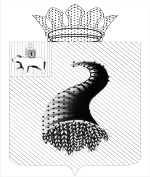 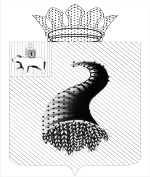 АДМИНИСТРАЦИЯ БЫРМИНСКОГО СЕЛЬСКОГО ПОСЕЛЕНИЯКУНГУРСКОГО  МУНИЦИПАЛЬНОГО  РАЙОНАПЕРМСКОГО КРАЯПОСТАНОВЛЕНИЕ16.06.2014                                                                                                                № 100Об отмене постановления администрации Бырминского сельского поселения от 26.08.2013 г. № 87 «Об утверждении административного регламента предоставления муниципальной услуги «Предоставление жилых помещений гражданам по договорам социального найма»» и об отмене постановления администрации Бырминского сельского поселения от 31.10.2013 г. № 119 «Об утверждении административного регламента предоставления муниципальной услуги «Постановка на учет в качестве нуждающихся в жилых помещениях»»В соответствии с Федеральным законом от 6 октября 2003 года № 131-ФЗ «Об общих принципах организации местного самоуправления в Российской Федерации», с Федеральным законом от 27.07.2010 года № 210-ФЗ «Об организации Предоставления государственных и муниципальных услуг»Администрация Бырминского сельского поселения ПОСТАНОВЛЯЕТ:1.Признать утратившим силу постановление администрации Бырминского сельского поселения № 87 от 26.08.2013 г. «Об утверждении административного регламента предоставления муниципальной услуги «Предоставление жилых помещений гражданам по договорам социального найма»».2.Признать утратившим силу постановление администрации Бырминского сельского поселения № 119 от 31.10.2013 г. «Об утверждении административного регламента предоставления муниципальной услуги «Постановка на учет в качестве нуждающихся в жилых помещениях»».2.Обнародовать настоящее постановление в соответствии с Уставом Бырминского сельского поселения.3.Контроль за исполнением постановления оставляю за собой.Глава администрации Бырминского сельского поселения                                                В.И. Истомин